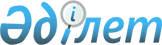 О приватизации
					
			Утративший силу
			
			
		
					Постановление акимата Жамбылской области от 27 ноября 2008 года N 371. Зарегистрировано Департаментом юстиции Жамбылской области 30 декабря 2008 года за номером 1717. Утратило силу постановлением акимата Жамбылской области от 10 апреля 2019 года № 82
      Сноска. Утратило силу постановлением акимата Жамбылской области от 10.04.2019 № 82 (вводится в действие по истечении десяти календарных дней после дня его первого официального опубликования).

      Примечание РЦПИ.

      В тексте документа сохранена пунктуация и орфография оригинала.
      В соответствии с Законом Республики Казахстан "О приватизации" от 23 декабря 1995 года и Законом Республики Казахстан "О местном государственном управлении в Республике Казахстан" от 23 января 2001 года, акимат Жамбылской области ПОСТАНОВЛЯЕТ: 
      1. Утвердить перечень объектов коммунальной собственности подлежащих приватизации согласно приложения. 
      2. Поручить государственному учреждению "Управление финансов акимата Жамбылской области" в соответствии с Законом Республики Казахстан "О приватизации" от 23 декабря 1995 года организовать продажу объектов, утвержденных в пункте 1 настоящего постановления. 
      3. Данное постановление вступает в силу с момента государственной регистрации в органах юстиции, вводится в действие со дня его официального опубликования. 
      4. Контроль за исполнением настоящего постановления возложить на заместителя Акима области Иманалиева Б.З. Перечень объектов коммунальной собственности подлежащих приватизации
					© 2012. РГП на ПХВ «Институт законодательства и правовой информации Республики Казахстан» Министерства юстиции Республики Казахстан
				
      Аким области 

Б. Жексембин
Приложение к постановлению
акимата Жамбылской области
№ 371 от 27 ноября 2008 года
№
Наименование объекта
Балансодержатель
Основание
Примечание
1. 
Автомашина ГАЗ-310240, 1995 года выпуска, государственный номер Н 371 АК 
Государственное учреждение "Аппарат акима Корагатинского аульного округа района Т. Рыскулова" 
Письмо государственного учреждения "Финансовый отдел акимата района Т. Рыскулова Жамбылской области" № 153 от 11.06.2008 года 
Состояние неудовлетворительное 
2. 
Автомашина ГАЗ-2417, 1988 года выпуска, государственный номер Н 292 АА 
Государственное учреждение "Отдел финансов акимата Жуалынского района" 
Письмо государственного учреждения "Отдел финансов акимата Жуалынского района" № 289 от 02.06.2008 года 
Состояние неудовлетворительное 
3. 
Помещение общей площадью – 273,78 кв.м. 
Государственное учреждение "Отдел культуры и развития языков акимата Жуалынского района" 
Письмо государственного учреждения "Отдел финансов акимата Жуалынского района" № 443 от 03.09.2008 года 
Состояние неудовлетворительное 
4. 
Автомашина "Вольво-940", 1994 года выпуска, государственный номер Н 150 АК 
Государственное учреждение "Отдел предпринимательства акимата Кордайского района" 
Письмо государственного учреждения "Отдел финансов акимата Кордайского района" № 307 от 04.09.2008 года 
Состояние неудовлетворительное 
5. 
Трактор ЮМЗ-6ЭО 2621,1978 года выпуска, государственный номер H548 ACD 
Коммунальное государственное предприятие на праве хозяйственного ведения "Предприятие по жилищно-коммунальному хозяйству акимата Кордайского района" 
Письмо государственного учреждения "Отдел финансов акимата Кордайского района" № 303 от 02.09.2008 года 
Состояние неудовлетворительное 
6. 
Трактор Т-40, 1988 года выпуска, инвентарный № 015100005 
Коммунальное государственное предприятие на праве хозяйственного ведения "Предприятие по жилищно-коммунальному хозяйству акимата Кордайского района" 
Письмо государственного учреждения "Отдел финансов акимата Кордайского района" № 303 от 02.09.2008 года 
Состояние неудовлетворительное 
7. 
Автомашина ММЗ-45021, 1989 года выпуска, государственный номер Н 156 ВС 
Коммунальное государственное предприятие на праве хозяйственного ведения "Предприятие по жилищно-коммунальному хозяйству акимата Кордайского района" 
Письмо государственного учреждения "Отдел финансов акимата Кордайского района" № 303 от 02.09.2008 года 
Состояние неудовлетворительное 
8. 
Автомашина КАВЗ-3270, 1990 года выпуска, государственный номер Н 158 ВС 
Коммунальное государственное предприятие на праве хозяйственного ведения "Предприятие по жилищно-коммунальному хозяйству акимата Кордайского района" 
Письмо государственного учреждения "Отдел финансов акимата Кордайского района" № 303 от 02.09.2008 года 
Состояние неудовлетворительное 
9. 
Автомашина ГАЗ-66, 1992 года выпуска, государственный номер Н 319 AW 
Коммунальное государственное предприятие на праве хозяйственного ведения "Предприятие по жилищно-коммунальному хозяйству акимата Кордайского района" 
Письмо государственного учреждения "Отдел финансов акимата Кордайского района" № 303 от 02.09.2008 года 
Состояние неудовлетворительное 
10. 
Автомашина ИЖ-27151, 1990 года выпуска, государственный номер Н 520 АХ 
Коммунальное государственное предприятие на праве хозяйственного ведения "Предприятие по жилищно-коммунальному хозяйству акимата Кордайского района" 
Письмо государственного учреждения "Отдел финансов акимата Кордайского района" № 303 от 02.09.2008 года 
Состояние неудовлетворительное 
11. 
Автомашна ИЖ-27151, 1989 года выпуска, государственный номер H 998 CA 
Коммунальное государственное предприятие на праве хозяйственного ведения "Предприятие по жилищно-коммунальному хозяйству акимата Кордайского района" 
Письмо государственного учреждения "Отдел финансов акимата Кордайского района" № 303 от 02.09.2008 года 
Состояние неудовлетворительное 
12. 
Прицеп 2 ПТС-4, 1988 года выпуска, инвентарный № 56 
Коммунальное государственное предприятие на праве хозяйственного ведения "Предприятие по жилищно-коммунальному хозяйству акимата Кордайского района" 
Письмо государственного учреждения "Отдел финансов акимата Кордайского района" № 303 от 02.09.2008 года 
Состояние неудовлетворительное 